Comunicado de prensa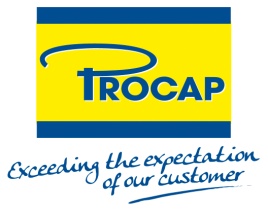 Para difusión inmediataPROCAP presenta una avanzada solución de cierres para bebidas no carbonatadas sensibles, con un taponado de especial eficacia y fiabilidad que le hará ahorrar tiempo y dinero. El 38 PROLINE es fiel reflejo de la experiencia de PROCAP e incrementa su ya gran portfolio para el sector de bebidas. Wiltz, 10 de febrero de 2014 - PROCAP, una de las mayores empresas de referencia en el sector europeo de los tapones y cierres de plástico, lanza el sistema 38 PROLINE para bebidas no carbonatadas sensibles que requieren ser envasadas en condiciones especiales de higiene, como los zumos o la leche. El 38 PROLINE ha sido especialmente diseñado para cumplir con las exigentes condiciones que requiere el envase de estos productos, para los que cuenta con un sistema de taponado de una eficacia inmejorable. Gracias a ello se reduce al mínimo el tiempo de interrupción de la producción, ahorrando una cantidad considerable de tiempo y dinero. Además, el 38 PROLINE es igualmente adecuado para envasar agua, así como para cualquier envase PET con la norma de boca 38-3SOT.El 38 PROLINE dispone igualmente de un sistema de desgasaje para la seguridad del usuario final, gracias al exclusivo diseño del interior del cierre, incluida la forma de la rosca. Su formato de rosca discontinua le permite liberar presión del interior del envase en caso de fermentación del producto, evitando de este modo el desprendimiento repentino del cierre y cualquier riesgo para el usuario final al abrirlo. El cierre es, pues, totalmente seguro y fiable, asegurado por el hecho de que el sellado entre la botella y el cierre se rompe solamente cuando los puentes del precinto de seguridad se abren o se rompen. De ese modo, cualquier manipulación seria percibida de inmediato, al igual que con  la caída del precinto de seguridad al abrir el tapón por primera vez.El nuevo sistema ha sido diseñado para soluciones de llenado aséptico en frío, si bien es adecuado igualmente para metodologías asépticas en mojado y en seco. Además, en su fabricación no se ha utilizado ninguno agente deslizante, lo que significa que los filtros necesitan menos limpieza y mantenimiento. La forma interior del precinto de seguridad contribuye a la aseptización, evitando la retención del producto químico utilizado y, por consiguiente, el deterioro del producto envasado.PROCAP cuenta con una gran experiencia en el diseño y elaboración de soluciones para la industria de los envases para bebidas. En ese sentido, el 38 PROLINE destaca aún más la gran inversión realizada en investigación e innovación, con el objetivo de continuar ofreciendo a nuestros clientes las soluciones más avanzadas en materia de sistemas de cierre. Este sistema de cierre está concebido en conformidad con la norma ISO 14001 y cumple totalmente con la certificación BRC/Iop. Además, está disponible en una gran variedad de colores y ofrece la posibilidad de grabar logos de marcas o cualquier otro elemento en la superficie superior del tapón. El 38 PROLINE presenta dimensiones estándar, con lo que no es necesario modificar la línea de taponado.Acerca de PROCAPPROCAP es un líder europeo en desarrollo, producción y venta de tapones y cierres de plástico, que ofrece soluciones avanzadas para la industria alimentaria, química, farmacéutica, cosmética y del bricolaje. PROCAP es un grupo familiar dinámico y flexible que se esfuerza por actuar como ciudadano responsable y dedicado a proporcionar un servicio excepcional y a garantizar la satisfacción de sus clientes. La empresa tiene su sede en Luxemburgo y cuenta con fábricas en Alemania, Bélgica, España, Francia, Hungría, Irlanda y Luxemburgo. La facturación de PROCAP asciende a 118 millones de euros, empleando a 450 personas.#  #  #Contacto:ARK CommunicationMartine Baetslé & Tabitha Van den Berghmartine@ark.be – tabitha@ark.beT +32 3 780 96 96PROCAP GROUPLionel BonvalotProduct ManagerLionel.bonvalot@procap.comT +33 607 756 541www.procap.comwww.procapnews.com